UNIVERSIDADE DO ESTADO DO RIO DE JANEIRO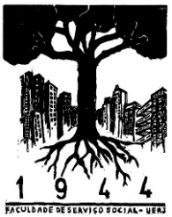 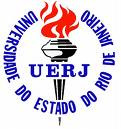 CENTRO DE CIÊNCIAS SOCIAISFACULDADE DE SERVIÇO SOCIALPROGRAMA DE PÓS-GRADUAÇÃO agendamento de Banca de Qualificação MESTRADO			DOUTORADOAluna(o): ________________________________________________Matrícula:_______________        Data a agendar: ____ /____ /_____Necessita sala? ___________	 Qual? ___________________________Horário: _____________         	Recursos audiovisuais? _____________Professor orientador:_________________________________________Título do trabalho: ______________________________________________________________________________________________________________________________________________Banca examinadora (nomes completos para constarem na ata):____________________________________________________Professor PPGSS/UERJ____________________________________________________Professor PPGSS/UERJ____________________________________________________Professor externo ao quadro funcional da UERJ___________________________________________________Professor externo ao quadro funcional da UERJCiente das normas para a qualificação de dissertação/tese,Aluno(a)/caaa